Data: 17/07/2019Sala:16Número do grupo: Integrantes do grupo (com DE)1. Marcelo Balduino Silva (PCNP – DE Guarulhos Norte)2. Simone Cristina do Amaral Porto (PCNP – DE Guarulhos Norte)3. Rosana Tsuji (PCNP – DE Sul 1)4. Malcon Pulvirenti Marques (PCNP – DE Sul 1)Tema: Álgebra: Divisão de polinômios por binômios Título da atividade: Dividindo polinômios Número de aulas previstas: 4Habilidade(s) a ser(em) desenvolvida(s): MP08 Resolver problemas que envolvam a divisão entre um polinômio e um binômio (x - k) Objetos de aprendizagem: Divisão de polinômiosMateriais necessários para a aula: Projetor multimídia, computador, lousa, giz, cartolina ou papel craft, caneta hidrográfica e cópia do problema.Contexto: Conversa Inicial – Círculo ou semicírculoResolução de problemas – Grupos  de até cinco alunos.Questão disparadora: Roda de conversa.Explique para os alunos que será realizada uma conversa sobre o conteúdo de Matemática e que neste momento não tem certo ou errado (somente levantamento de conhecimentos prévios), sugerimos que faça as seguintes perguntas (os alunos podem utilizar o celular para pesquisar):Vocês lembram-se dos polinômios? O que vocês podem me dizer sobre eles? Como são representados os polinômios, matematicamente? Algum aluno quer colocar um ou mais exemplos na cartolina/lousa?Obs.: Caso não apareça nenhum exemplo, o professor apresenta um e incentiva a participação dos alunos para colocarem outros. É importante que seja explorados os exemplos dos alunos e aproveite para discutir sobre o grau. Comparando dois exemplos diferentes (graus diferentes), por que a equação é chamada de “2º grau”? Existe uma equação de “3º grau” ou mais? Como elas são escritas? Qual o número máximo de raízes dessas equações? É possível reduzir o grau de um polinômio? Como? Qual operação matemática?Obs.: Se não aparecer a resposta “divisão”, o professor pode falar a resposta.Mão na massa (atividades):Retomar a questão 8 da AAP 20ª edição da 3ª série do EM 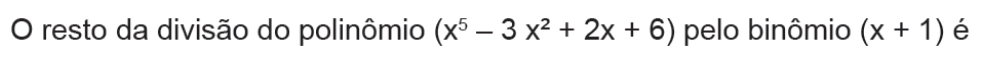 O professor faz a leitura da questão e pergunta para os alunos como resolveriam.Obs.: Professor, conforme a realidade de cada turma, apresente o algoritmo da divisão, quando achar necessário, ou seja, antes, durante ou depois da questão proposta.Resolver a questão com um dos métodos. (o professor pode escolher qual o método de sua preferência, ex: método da chave, Briot-Ruffini, teorema do resto)Obs.: Para o próximo passo, sugerimos que o professor incentive seus alunos a fazerem uma pesquisa prévia sobre os diferentes métodos de divisão de polinômios, por meio de vídeos na internet, para a resolução de problemas em sala de aula.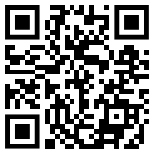 https://bit.ly/30FhiX8 <acessado em 17/07/2019>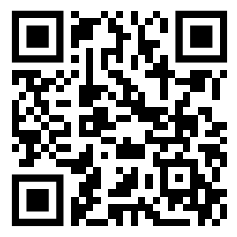 https://bit.ly/2JRbBOK <acessado em 17/07/2019>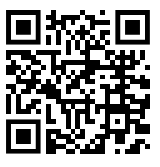 https://bit.ly/2YuWDni <acessado em 17/07/2019>Fazer a resolução de problema baseado nas etapas da metodologia de Lourdes de La Rosa Onuchic.Preparação do problema: consiste na escolha do problema a ser discutido e resolvido em sala de aula.Preparação do problema: o professor escolhe o problema a ser discutido e resolvido em sala de aula. Sugestão: Mauro foi fazer uma prova de vestibular e se deparou com a seguinte questão:“Calcule o resto dessa divisão (x5 – 2x4 – 7x³ + 3x² + 8x + 57) ÷ (x – 3).”Mauro errou a questão ao responder que o resto era -1.Qual será a resposta correta?Fonte: Adaptado do Caderno do Professor – 3ª série EM – Volume 1, página 80Leitura individual: o professor entrega para cada aluno uma cópia do problema e solicita que seja feita a leitura individualmente. E na sequência eles façam a leitura no grupo.Resolução do problema: o professor orienta que os alunos desenvolvam um trabalho de cooperação e colaboração para a resolução do problema proposto. Obs.: Sugerimos que, enquanto os alunos estiverem desenvolvendo a resolução do problema, caminhe pela sala observando e apoiando os grupos.Registro das resoluções: o professor entrega a cartolina/papel craft e as canetas hidrográficas, solicitando que os alunos escrevam as resoluções e colem na lousa. Plenária: os alunos podem e devem participar das discussões sobre as resoluções que foram apresentadas e o professor como mediador, incentiva a participação dos alunos.Formalização do conteúdo: é nessa etapa que o professor formaliza o conteúdo em linguagem matemática.Sistematização/avaliação: Na observação dos grupos e na apresentação dos alunos.